Verband für Kleine Münsterländer e.V.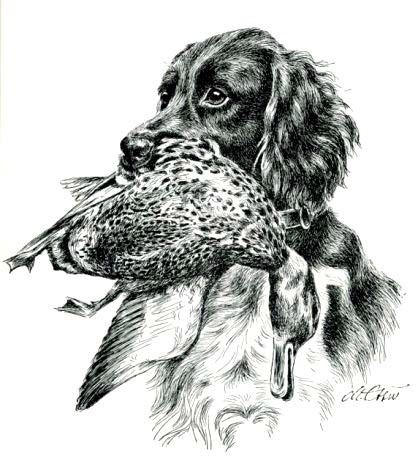 - Landesgruppe Hessen e.V. -Mitglied im JGHV Nr. 2308Zuchtwart KlM-Hessen Roman Lack Buchenweg 261191 Rosbach v.d.H.PaarungsanzeigeDatum:  	Ich beabsichtige meine Hündin: 		 Zuchtbuch-Nr.     	 bei der nächsten Hitze, voraussichtlich etwa im    	 belegen zu lassen.Ich möchte die Hündin von folgendem Rüden belegen lassen: 	 Zuchtbuch-Nr.	 	Ich bitte, mir passende Rüden zu benennenZüchter:  	        Unterschrift: Stellungnahme Zuchtwart: 